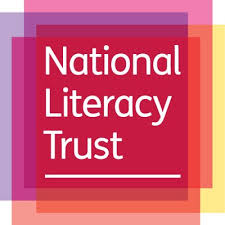 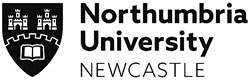 Leading Learning in LiteracyNorthumbria University – Coach Lane Campus WestFriday 10th January 20208.45– 9.15: Registration and Refreshments9.15 – 9.30: Welcome and background to the programme Joanne Clifford Swan, Northumbria University9.30– 10.30: ‘Literacy for Learning’ Nisha Tank, National Literacy Trust 10.30 – 11.00: Refreshments and networking11.00 – 12.15: ‘Closing the Vocabulary Gap' Alex Quigley explores the challenge at the heart of the school curriculum - our pupils access to the crucial academic language of school. First, he explores the evidence that attends the vocabulary gap, before going on to share practical solutions for teachers. The final 15 minutes will be dedicated question time12.15 – 13.00: Lunch13.00 – 14.15: ‘Putting it into practice’ Schools involved in the Northumbria University Literacy Project will each deliver a workshop detailing how they have approached aspects of whole school literacy development. Delegates will choose two of these workshops.14.15 – 14.30: Refreshments14.30 - 15.30: 'Tackling the challenge of whole school literacy' Alex Quigley presents the challenges and opportunities of tackling literacy in our schools, ranging from talk, reading and writing. He recognises why many attempts to implement whole school literacy fail, before offering strategies to succeed. 15.30 – 16.00: Opportunity for Panel questions, discussion and feedback